26/09/2023, 10:13BionexoRESULTADO – TOMADA DE PREÇO2023279EM50105HEMUO Instituto de Gestão e Humanização – IGH, entidade de direito privado e sem fins lucrativos,classificado como Organização Social, vem tornar público o resultado da Tomada de Preços, com afinalidade de adquirir bens, insumos e serviços para o Rua R-7, S/N, Setor Oeste, Goiânia, CEP:74.125-090, com endereço à Rua R-7, S/N, Setor Oeste, Goiânia, CEP: 74.125-090.Art. 10º Não se exigirá a publicidade prévia disposta no artigoII. EMERGÊNCIA: Nas compras ou contratações realizadas em caráter de urgência ou emergência,caracterizadas pela ocorrência de fatos inesperados e imprevisíveis, cujo não atendimento imediatoseja mais gravoso, importando em prejuízos ou comprometendo a segurança de pessoas ouequipamentos, reconhecidos pela administração.Bionexo do Brasil LtdaRelatório emitido em 26/09/2023 10:13CompradorIGH - HEMU - Hospital Estadual da Mulher (11.858.570/0002-14)Rua R 7, esquina com Av. Perimetral s/n - Setor Oeste - GOIÂNIA, GO CEP: 74.530-020Relação de Itens (Confirmação)Pedido de Cotação : 313216600COTAÇÃO Nº 50105 QUIMICOS - HEMU SET/2023Frete PróprioObservações: *PAGAMENTO: Somente a prazo e por meio de depósito em conta PJ do fornecedor. *FRETE: Só serãoaceitas propostas com frete CIF e para entrega no endereço: RUA R7 C/ AV PERIMETRAL, SETOR COIMBRA,Goiânia/GO CEP: 74.530-020, dia e horário especificado. *CERTIDÕES: As Certidões Municipal, Estadual de Goiás,Federal, FGTS e Trabalhista devem estar regulares desde a data da emissão da proposta até a data do pagamento.*REGULAMENTO: O processo de compras obedecerá ao Regulamento de Compras do IGH, prevalecendo este emrelação a estes termos em caso de divergência.Tipo de Cotação: Cotação EmergencialFornecedor : Todos os FornecedoresData de Confirmação : TodasFaturamentoMínimoPrazo deEntregaValidade daPropostaCondições dePagamentoFornecedorFreteObservaçõesDMI Material Medico HospitalarLtdaGOIÂNIA - GODilamar Tome da Costa - (62) 3541-1dias após1R$ 300,000029/09/202330 ddl30 ddlCIFnullconfirmação3334dmigyn@hotmail.comMais informaçõesFARMATER MEDICAMENTOSLTDABELO HORIZONTE - MGWeb Service Farmater - (31) 3224-3dias apósbanco do brasil s/a ag1229-7 c/c 69547-523R$ 950,0000R$ 300,000024/09/202428/09/2023CIFCIFconfirmação2465vendas@farmater.com.brMais informaçõesSymex Produtos MedicosHospitalares LtdaGOIÂNIA - GO6 dias apósconfirmação28 ddlnullVinicius Ferreira - 62 9 9987-6405vendas@symex.com.brMais informaçõesProgramaçãode EntregaPreçoUnitário FábricaPreçoValorTotalProdutoCódigoFabricante Embalagem FornecedorComentário JustificativaRent(%) QuantidadeUsuário;- NacionalNão atendeas condiçõesdepagamento. -Cirúrgica São 1,7400 0,0000José Nãoatinge ofaturamentominimo.DaniellyEvelynPereira DaCruzGEL PARAECG FR 100GRAMA -GEL PARA ECGDMI MaterialMedicoHospitalar Ltda100GALMOTOLIA,MULTIGELR$R$R$238420-UNIDADEnull600 Frasco1.044,0000FRASCO26/09/202309:59TotalParcial:R$600.01.044,0000Total de Itens da Cotação: 3Total de Itens Impressos: 1Programaçãode EntregaPreçoUnitário FábricaPreçoValorTotalProdutoCódigoFabricante Embalagem FornecedorComentário JustificativaRent(%) QuantidadeUsuário1CLOREXIDINA 34421SOLUCAO-RIOHEX 0,2%DERMO SUAVE100ml *S*(RIOQUIMICA)-- INDUSTRIAFARMACEUTICAUNFARMATERMEDICAMENTOSLTDARIOHEX 0,2%DERMOSUAVE 100ml e Med Center*S* Não atinge o;- Medilar,Hospidrogas 4,2200 0,0000R$R$900 UnidadeR$DaniellyEvelynPereira DaCruz3.798,0000AQUOSA0,2% 100ML(NP)(RIOQUIMICA) faturamentominimo. -Prime,26/09/202309:59https://bionexo.bionexo.com/jsp/RelatPDC/relat_adjudica.jsp1/2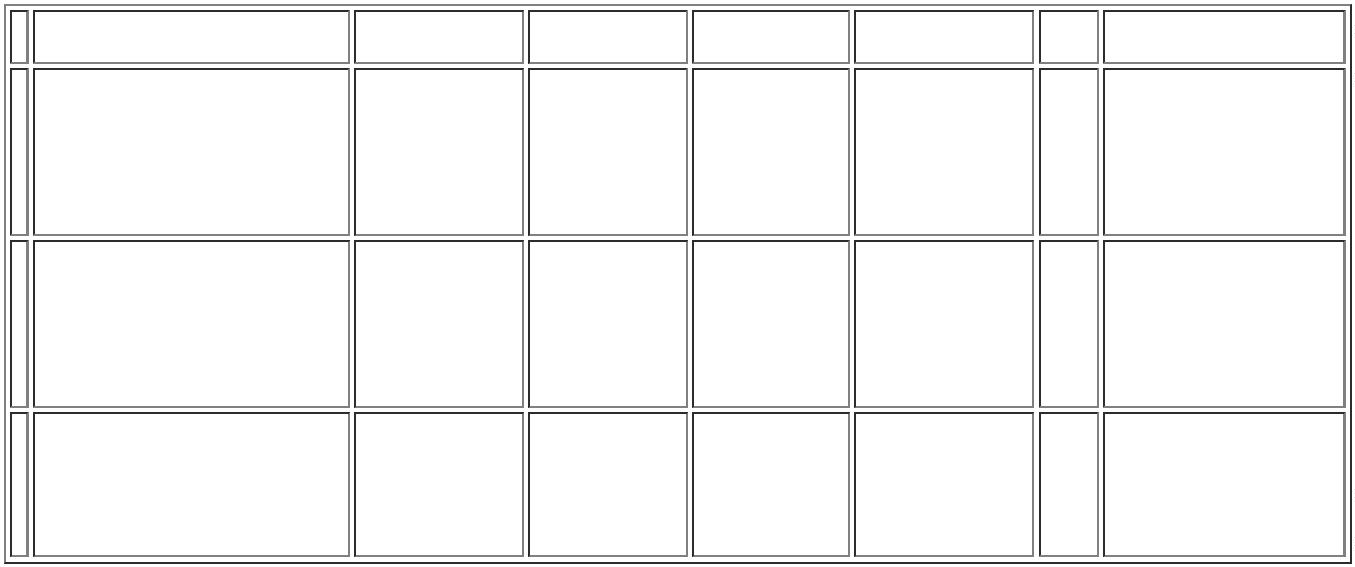 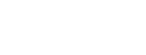 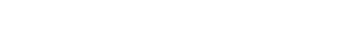 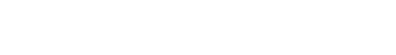 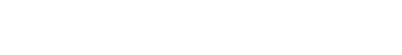 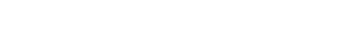 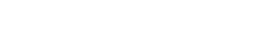 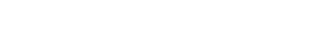 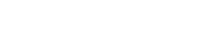 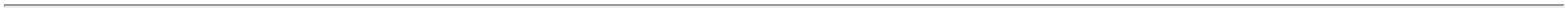 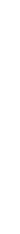 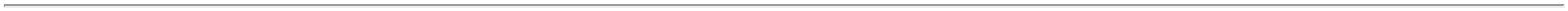 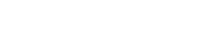 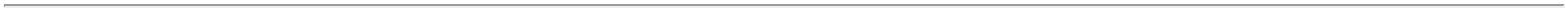 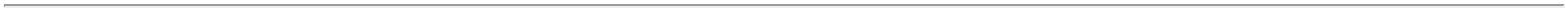 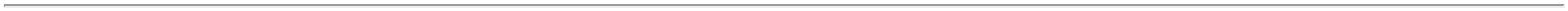 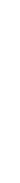 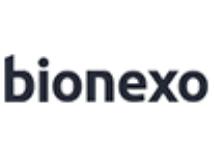 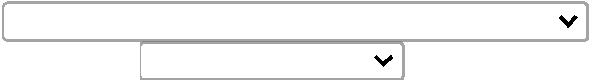 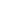 26/09/2023, 10:13BionexoRIOQUIMICALTDAHospdrogas,Cientifica,Nacional eCBS Nãoatende ascondições depagamento. -Sensorial Nãorepondeu oe-mail dehomologação.TotalParcial:R$900.03.798,0000Total de Itens da Cotação: 3Total de Itens Impressos: 1Programaçãode EntregaPreçoUnitário FábricaPreçoValorTotalProdutoCódigoFabricante Embalagem FornecedorComentário JustificativaRent(%) QuantidadeUsuárioSABONETELIQUIDONEUTROINFANTILSOL 250ML(PH: 6,7 -INDABABY -SABONETELIQUIDONEUTROINFANTIL - FR250ML,INDALABORDaniellyEvelynPereira DaCruzSymex ProdutosMedicosHospitalaresLtda;- Prime Nãoatende ascondições de 6,5000 0,0000pagamento.R$R$R$338379-FRnull300 Unidade1.950,000026/09/202309:597,5)TotalParcial:R$300.01.950,0000Total de Itens da Cotação: 3Total de Itens Impressos: 1TotalGeral:R$1800.06.792,0000Clique aqui para geração de relatório completo com quebra de páginahttps://bionexo.bionexo.com/jsp/RelatPDC/relat_adjudica.jsp2/2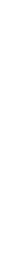 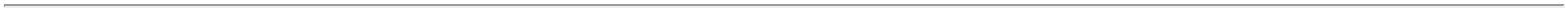 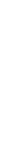 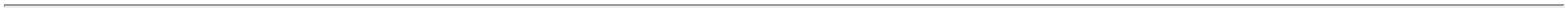 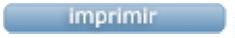 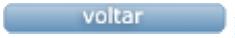 